Agenda HRA Committee Meeting Tuesday 8 March 2022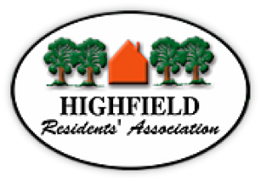 Highfield Church Hall Lounge Room 19:00hProf. Roger Brown will Chair the meetingProf. Roger Brown - Welcome and opening remarksApologies Declarations of interest Approval of the Minutes from the Committee Meeting 8 February 2022Matters Arising not covered elsewhere: Planning panel meeting RB /JG. Leigh Road approved. Lovers Walk approved and next stage planning approval for Common land underwayLocal Plan20mph in Highfield30mph The AvenueHMO34 Crofton CloseInformation from Councillors Portswood Transport hub surveyhttps://www.highfieldresidents.org.uk/southampton-city-council-has-launched-a-survey-about-a-transport-hub-in-portswood-deadline-20-march-2022/University Liaison (JW / KF)Endorsement of the Southampton National Park City Project (plus charter)Planning  1 Blenheim Gardens (HMO)  Planning Appeal Upper ShaftesburyReportsFinance (MB) – income/expenditure for the last periodMembership (NM)Police liaison – Crime information sharing WhatsApp group (for Highfield) (NJ)Website / Facebook (NJ)A.O.B. The Friends of Southampton’s Museums, Archives and Galleries